   Tαχ. Δ/νση : ΑΘΗΝΑΣ&ΠΙΝΔΟΥ 22    Πληροφορίες: Δ. ΠΑΛΗΜΕΡΗΣ   Τηλέφωνο :210 5544574   Ε-mail :mail@1lyk-elefs.att.sch.gr                                           ΠΡΟΣΚΛΗΣΗ ΕΚΔΗΛΩΣΗΣ ΕΝΔΙΑΦΕΡΟΝΤΟΣ              			     (Υ   Π  Ο  Δ  Ε  Ι  Γ  Μ  Α)1. Με κάθε προσφορά να κατατίθεται από το ταξιδιωτικό γραφείο απαραιτήτως και Υπεύθυνη Δήλωση, ότι διαθέτει ειδικό σήμα λειτουργίας, το οποίο
βρίσκεται σε ισχύ και βεβαίωση συνδρομής των νόμιμων προυποθέσεων λειτουργίας του.2.Η προσφορά να αναγράφει το ποσό ανά μαθητή συν το Φ.Π.Α3 Οι προσφορές πρέπει να κατατίθενται   κ λ ε ι σ τ έ ς   στο σχολείο σε έντυπη μορφή και όχι με mail η  fax.4.Συμβόλαιο ατομικής και ομαδικής ασφάλισης όλων των μαθητών και καθηγητών-πλήρης ιατροφαρμακευτική περίθαλψη μαθητών και καθηγητών- ασφάλεια αστικής ευθύνης διοργανωτή και πρόσθετη ταξιδιωτική ασφάλιση που να καλύπτει τα έξοδα σε περίπτωση ατυχήματος η ασθένειας μαθητών καθηγητών. 5.Φορολογική η ασφαλιστική ενημερότητα πρακτορείουΠΡΟΣΟΧΗ: α) Οποιαδήποτε προσφορά δεν πληροί τις παραπάνω προδιαγραφές δεν θα γίνεται αποδεκτή και β)  Η επιτροπή αξιολόγησης των προσφορών πέραν της τιμής συνεκτιμά την ποιότητα, την αξιοπιστία και την εμπειρία του ταξιδιωτικού γραφείου.                                                                                                      Ο Δ/ντής του σχολείου                                                                                             Διονύσιος Γ. Παλημέρης ΠΕ01(Προς τους Διευθυντές/Διευθύντριες των σχολείων ): Παρακαλούμε:Να μη ξεχνάτε να ελέγχετε την ανάρτηση και προβολή της προκήρυξής σας στην ιστοσελίδα της Δ.Δ.Ε. ΔΥΤΙΚΗΣ ΑΤΤΙΚΗΣ 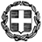 ΕΛΛΗΝΙΚΗ ΔΗΜΟΚΡΑΤΙΑΥΠΟΥΡΓΕΙΟ  ΠΑΙΔΕΙΑΣ, ΘΡΗΣΚΕΥΜΑΤΩΝ ΚΑΙ  ΑΘΛΗΤΙΣΜΟΥΠΕΡΙΦΕΡΕΙΑΚΗ Δ/ΝΣΗ Π.Ε. ΚΑΙ Δ.Ε. ΑΤΤΙΚΗΣΔΙΕΥΘΥΝΣΗ ΔΕΥΤΕΡΟΒΑΘΜΙΑΣ ΕΚΠΑΙΔΕΥΣΗΣΔΥΤΙΚΗΣ ΑΤΤΙΚΗΣ 1ο ΓΕΛ ΕΛΕΥΣΙΝΑΣ                                                                                                                 Ημερομηνία 08/12/2023Αρ. Πρ: 1065ΠΡΟΣ:  Τουριστικά Γραφεία(μέσω ιστοσελίδας Δ.Δ.Ε. ΔΥΤΙΚΗΣ ΑΤΤΙΚΗΣ)1ΣΧΟΛΕΙΟ   1o ΓΕΛ ΕΛΕΥΣΙΝΑΣ             2ΠΡΟΟΡΙΣΜΟΣ/ΟΙ-ΗΜΕΡΟΜΗΝΙΑ ΑΝΑΧΩΡΗΣΗΣ ΚΑΙ ΕΠΙΣΤΡΟΦΗΣΚαλαμάτα 13/03/2024 έως 16/03/20243ΠΡΟΒΛΕΠΟΜΕΝΟΣ ΑΡΙΘΜΟΣ ΣΥΜΜΕΤΕΧΟΝΤΩΝ(ΜΑΘΗΤΕΣ-ΚΑΘΗΓΗΤΕΣ)Μαθητές 110    Καθηγητές 64ΜΕΤΑΦΟΡΙΚΟ ΜΕΣΟ/Α-ΠΡΟΣΘΕΤΕΣ ΠΡΟΔΙΑΓΡΑΦΕΣΛεωφορείο σύμφωνα με τις προδιαγραφές του ΥΠΑΙΘ, καθ όλη την διάρκεια της εκδρομής και στην αποκλειστική διάθεση του σχολείου. Τα λεωφορεία να διαθέτουν έμπειρο οδηγό και να πληρούν όλες τις προδιαγραφές όπως ορίζει ο νόμος.5ΚΑΤΗΓΟΡΙΑ ΚΑΤΑΛΥΜΑΤΟΣ-ΠΡΟΣΘΕΤΕΣ ΠΡΟΔΙΑΓΡΑΦΕΣ(ΜΟΝΟΚΛΙΝΑ/ΔΙΚΛΙΝΑ/ΤΡΙΚΛΙΝΑ-ΠΡΩΙΝΟ Ή ΗΜΙΔΙΑΤΡΟΦΗ) Ξενοδοχείο 4αστέρων σε απόσταση μέχρι και 6 χλμ από το κέντρο της Καλαμάτας με τρίκλινα/δίκλινα δωμάτια κυρίως για μαθητές και μονόκλινα για καθηγητές. Τα δωμάτια των μαθητών και καθηγητών να βρίσκονται όλα υποχρεωτικά στην ίδια πτέρυγα του ξενοδοχείου. Πρωινό-δείπνο εντός ξενοδοχείου σε μπουφέ. Οι προσφορές για τα προτεινόμενα ξενοδοχεία να έχουν γραπτή επιβεβαίωση του ίδιου του ξενοδοχείου για την κράτηση και για την αυστηρή δέσμευση της πτέρυγας. Τέλος να υπάρχει προσωπικό ασφαλείας  και για τις βραδινές ώρες6ΛΟΙΠΕΣ ΥΠΗΡΕΣΙΕΣ (ΠΡΟΓΡΑΜΜΑ, ΠΑΡΑΚΟΛΟΥΘΗΣΗ ΕΚΔΗΛΩΣΕΩΝ, ΕΠΙΣΚΕΨΗ ΧΩΡΩΝ, ΓΕΥΜΑΤΑ κ.τ.λ.))Συμμετοχή συνοδού στην εκδρομή και ξεναγού όπου απαιτείται σύμφωνα με το πρόγραμμα.7ΥΠΟΧΡΕΩΤΙΚΗ ΑΣΦΑΛΙΣΗ ΕΠΑΓΓΕΛΜΑΤΙΚΗΣ ΑΣΤΙΚΗΣ ΕΥΘΥΝΗΣ ΔΙΟΡΓΑΝΩΤΗΝΑΙ8ΠΡΟΣΘΕΤΗ ΠΡΟΑΙΡΕΤΙΚΗ ΑΣΦΑΛΙΣΗ ΚΑΛΥΨΗΣΕΞΟΔΩΝ ΣΕ ΠΕΡΙΠΤΩΣΗ ΑΤΥΧΗΜΑΤΟΣ  Ή ΑΣΘΕΝΕΙΑΣ (ΤΑΞΙΔΙΩΤΙΚΗ ΑΣΦΑΛΙΣΗ)ΝΑΙ9ΤΕΛΙΚΗ ΣΥΝΟΛΙΚΗ ΤΙΜΗ ΟΡΓΑΝΩΜΕΝΟΥ ΤΑΞΙΔΙΟΥ(ΣΥΜΠΕΡΙΛΑΜΒΑΝΟΜΕΝΟΥ  Φ.Π.Α.)ΝΑΙ10ΕΠΙΒΑΡΥΝΣΗ ΑΝΑ ΜΑΘΗΤΗ (ΣΥΜΠΕΡΙΛΑΜΒΑΝΟΜΕΝΟΥ Φ.Π.Α.)ΝΑΙ11ΚΑΤΑΛΗΚΤΙΚΗ ΗΜΕΡΟΜΗΝΙΑ ΚΑΙ ΩΡΑ ΥΠΟΒΟΛΗΣ ΠΡΟΣΦΟΡΑΣΗΜΕΡ/ΝΙΑ: 13/12/2023.       ΩΡΑ:10.00πμ12ΗΜΕΡΟΜΗΝΙΑ ΚΑΙ ΩΡΑ ΑΝΟΙΓΜΑΤΟΣ ΠΡΟΣΦΟΡΩΝΗΜΕΡ/ΝΙΑ: 13/12/2023       ΩΡΑ:10.30πμ